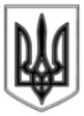 ЛИСИЧАНСКА МІСЬКА РАДАВИКОНАВЧИЙ КОМІТЕТРІШЕННЯ«15» 12. .									 № 471м. ЛисичанськПро внесеннязміндо складу міської комісії з прийому дітей у дошкільні навчальні закладиУ зв'язку з кадровими змінами, які відбулися  у виконавчих органах Лисичанської міської ради, керуючись ст. 52 Закону України «Про місцеве самоврядування в Україні», виконком Лисичанської міської радиВИРІШИВ:1. Внести зміни до складу комісії з прийому дітей у дошкільні навчальні заклади, затверджений рішенням виконавчого комітету Лисичанської міської ради від 02.12.2014 року № 334 «Про внесення змін до складу міської комісії з прийому дітей у дошкільні навчальні заклади», та затвердити у новому складі (додається).2. Відділу з питань внутрішньої політики, зв'язків з громадськістю та ЗМІ дане рішення розмістити на офіційному сайті Лисичанської міської ради.3. Контроль за виконанням даного рішення покласти на заступника міського голови Ганьшина І.І.Міський голова 									С. І. ШилінДодаток до рішення виконкому                                                                        міської ради                                                                         від «15» 12. 2015 р. № 471СКЛАДміської комісії з прийому дітей у дошкільні навчальні закладиГаньшин І.І.                – заступник міського голови, голова комісії;Чумак І.І.	– заступник начальника відділу освіти міської ради,                                                     заступник голови комісії;    Лагдан Н.В.    	– головний спеціаліст відділу освіти міської ради, секретар комісії.Члени комісії:РадченкоЄ.Є.             – представник батьківської громадськості (за згодою);Косянчук Д.П.           – представник батьківської громадськості (за згодою);Совкова Ю.В.           – представник батьківської громадськості (за згодою);Боднар Н.М.             –завідувач ДНЗ № 4 «Росинка»;Соснін  М.В.           – голова міського комітету профспілки працівників освіти і науки (за згодою).Керуючий справами						О. О. СавченкоЗаступник начальника відділу освіти                     	І.І. Чумак